                                                                             График учебного процесса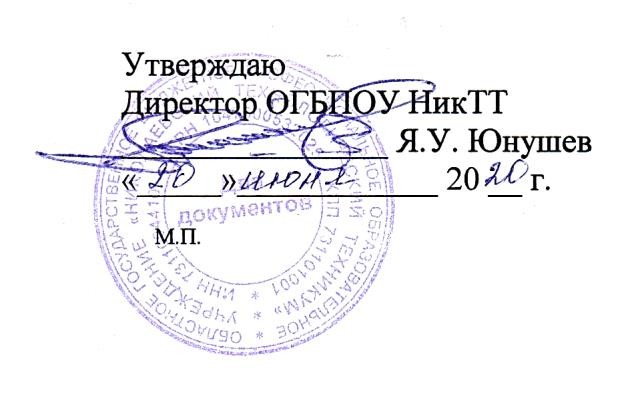                 по профессии 43.01.09 Повар, кондитер, укрупненной группы профессий 43.00.00 Сервис и туризм.Срок обучения 3 года 10 месяцев1 КУРС 2021-2022 уч.г.Обозначения: ТО - теоретическое обучение, УП - учебная практика, Э - экзамены, ПП - производственная практика, ГИА – государственная итоговая аттестация, К – каникулы.Обозначения: ТО - теоретическое обучение, УП - учебная практика, Э - экзамены, ПП - производственная практика, ПА - промежуточная аттестация, ГИА – государственная итоговая аттестация, К – каникулы.Обозначения: ТО- теоретическое обучение, УП- учебная практика, Э- экзамены, ПП - производственная практика, ПА- промежуточная аттестация, ГИА – государственная итоговая аттестация, К – каникулы.Обозначения: ТО- теоретическое обучение, УП- учебная практика, Э- экзамены, ПП - производственная практика, ГИА – государственная итоговая аттестация, К – каникулы.СентябрьСентябрьСентябрьСентябрьОктябрьОктябрьОктябрьОктябрьНоябрьНоябрьНоябрьНоябрьНоябрьДекабрьДекабрьДекабрьДекабрь1-78-1415-2122-2829-56-1213-1920-2627-23-910-1617-2324-3012-78-1415-2122-28ТОТОТОТОТОТОТОТОТОТОТОТОТОТОТОТОТОТОУПППЯнварьЯнварьЯнварьЯнварьЯнварьФевральФевральФевральФевральМартМартМартМартАпрельАпрельАпрельАпрельМайМайМайМайМайИюньИюньИюньИюнь29-45-1112-18 19-2526-12-89-1516-2223-12-89-1516-2223-2930-5  6-1213-1920-2627-34-1011-1718-2425-311-78-1415-2122-28ККТОТОТОТОТОТОТОТОТОТОТОТОТОТОТОТОТОТОТОТОТОТОТОТОККККСентябрьСентябрьСентябрьСентябрьоктябрьоктябрьоктябрьоктябрьоктябрьноябрьноябрьноябрьноябрьдекабрьдекабрьдекабрьдекабрь1-47-1114-1821-2528-25-912-1619-2326-302-69-1316-2023-2730-47-1114-1821-29ТОТО 18ТО 6ТО 6ТО 6ТОТОТОТОТОТОТОТОТОТОТОТОТОУПУП 18УП 30УП 30УП 30ППянварьянварьянварьянварьянварьфевральфевральфевральфевральмартмартмартмартапрельапрельапрельапрельапрельмаймаймаймайиюньиюньиюньиюнь30- 34-811-1518-2225-291-58-1215-1922-261-58-1215-1922-2629-25-912-1619-2326-303-710-1417-2124-2831-47-1114-1821-30ККТ ОТОТОТОТОТОТОТОТОТОТОТОТОТОТОТОТОП АП АУС\ ОМЗККККППППППППсентябрьсентябрьсентябрьсентябрьоктябрьоктябрьоктябрьоктябрьоктябрьноябрьноябрьноябрьноябрьноябрьдекабрьдекабрьдекабрь1-36-1013-1720-2427-14-811-1518-2225-291-58-1215-1922-2629-36-1013-1720-30ТОТОТОТОТОТОТОТОТОТО 24ТО 6ТО 6ТО 6ТО 6ТО 6ТО 6ТО 6ТО 6У ПУП 12УП 30УП 30УП 30УП 30УП 30УП 30УП 30УП 30П Пянварьянварьянварьянварьфевральфевральфевральфевральмартмартмартмартмартапрельапрельапрельапрельмаймаймаймайиюньиюньиюньиюньиюнь3-710-1417-2124-2831-47-1114-1821-2528-47-1114-1821-2528-14-811-1518-2225-292-69-1316-2023-2730-36-1013-1720-2427-30ККТОТОТОТОТОТОТОТОТО 6ТО 6ТО 6Т О 6ТО 6ТО 6ПККУП 30УП 30УП 30У П 30У П 30УП 30АККППП ПППППП ПППППП ПППсентябрьсентябрьсентябрьсентябрьоктябрьоктябрьоктябрьоктябрьноябрьноябрьноябрьноябрьноябрьдекабрьдекабрьдекабрьдекабрь1-78-1415-2122-2829-56-1213-1920-2627-23-910-1617-2324-301-78-1415-2122-28ТОТОТОТОТОТОТОТОТОТОТО 18ТО 6ТО 6ТО 6ПУПУП 18УП 30УП 30УП 30АППППППППянварьянварьянварьянварьфевральфевральфевральфевральфевральмартмартмартмартапрельапрельапрельапрельмаймаймаймайиюньиюньиюньиюньиюнь29-45-1112-1819-2526-12-89-1516-2223-12-89-1516-2223-2930-56-1213-1920-2627-34-1011-1718-2425-311-78-1415-2122-28ККТОТОТОТОТОТОТОТОТОТО 6ТО 6ТО 6ТО 6ТО 6ТО 6ПГГККУП 30УП 30УП 30УП 30УП 30УП 30АИИККППППППППППППАА